Senior Puppy – ENROLMENT FORMYour Name(s):	Address:	Phone:	Email:	Previous classes :  Correction (choker chain)  	Positive Reward Based 	Combination Tick all that apply   Nil       Obedience class  	     Pet dog group class 	Puppy class Do you have any medical conditions that may impact on training? (eg mobility, sight or hearing conditions) Will children be accompanying you to class?   Yes/ No      Dog’s Name:	Breed:	Age:  …. wks/mths/yrs    Sex:  M / F   Desexed:  Yes    No   Type/date of last vaccination………….Colour(s)/identifying marks:	Age of dog when obtained:………wks/mths/yrs	No. of litter mates (if known): 	Obtained from where:  pet shop 	RSPCA/shelter      breeder     other (eg friend) Which of the following equipment have you used with this dog? Standard collar and lead				 Check/choker/slip collar	  Back attach harness				 Electronic collar        Front attach harness 				 Citronella collar		            		 Head halter						 Invisible fence	  Martingale/limited slip collar 			 Prong collar	Does your dog have any medical conditions?  Yes       No     if yes please give details belowWhen you are home, is your dog usually:        only outside 	only inside 	some of both When he is left alone, is he:       		only outside          only inside 	      some of both Where does your dog sleep: indoors:………………………….outdoors………………………….Has your dog ever growled at, lunged at, or bitten a person, other than normal puppy mouthing?  Yes       No         If “Yes”, please describe the incident(s) and ask to talk with me about this:Has your dog ever growled at, lunged at, or bitten another dog?        Yes       No         If “Yes”, please describe the incident(s) and ask to talk with me about this:Tick any of the following that describe your dog:How does your dog interact with people?How does your dog interact with other dogs?	Do you have concerns with how your dog responds to other dogs or people? 	The group class environment does not suit dogs that are worried or fearful of other dogs or people.	If your dog tends to bark or growl at unfamiliar dogs or people it might be best to start off with a private 	consultation instead of a group class – ask us about this when you return this form.List 5 behaviour problems (or areas you want to learn about) that you would most like to see covered in this course? (eg not pulling on lead, not jumping on people, etc)1	2	3	4	5……………………………………………………………………………………………………………...Any other comments you think will help with training or that you feel I should know about?Where did you find out about my Training?  Vet hospital                                                         Friend  Your Website                                                      Previous client  Delta Society Australia or PPGA website           Business card or flyer  APDT website                                                     Breeder  Other trainer                                                        RSPCA/AWL/shelter  Pet shopThank you for taking the time to fill out this form. It will help me to provide training relevant to your dog’s needs.   Once you have filled out this form, please email to enrol@positivedogs.com.au to secure your place in class. Course & duration:       Senior Puppy Class – 1 hr per week for 5 weeks Day and time:               Mondays at 7 pmLocation:                      Weeks 2-5 at Hudson Park Oval – Corner Mitchell Rd & Arthur St, StrathfieldCost:                            $230 ($210 for previous clients of Puppy Class or private consults)Payment methods:       Direct deposit, credit card        Once your form is returned and assessed, we will send you a link to make payment online.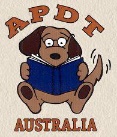 You and your familyYour dogTickTickWon’t let you take item from him/herPulls on leadNot toilet trainedIgnores requestsDoes not like other dogsDoes not like the carBarks excessivelyChews  or destroys thingsChases thingsDoes not like some peopleTickTickWorried when people are absentRushes towards peopleSuspicious of strangersBarks at some peopleIgnores new peopleGrowls at some peopleBites at hands feet or clothesSnaps at some peopleBecomes overexcitedDislikes being handled/touchedPlays too roughlyDislikes childrenJumps on peopleDislikes people in hatsLikes new peopleDislikes people with sunglasses Likes childrenDislikes people in strange clothing/coatsLikes being handled/touchedShy/backs away from peopleLikes to be with youTickTickLikes other dogsBarks at other dogs when on leadPlays nicely with other dogs off leadBarks at other dogs when off leadHasn’t met other dogsGrowls at other dogs when on leadDon’t knowGrowls at other dogs when off leadPlays too roughlyLunges at other dogs when on lead